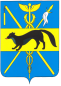 АДМИНИСТРАЦИЯБОГУЧАРСКОГО МУНИЦИПАЛЬНОГО РАЙОНАВОРОНЕЖСКОЙ ОБЛАСТИПОСТАНОВЛЕНИЕот «13 » мая 2022 года № 294           г. БогучарО мерах по реализации Закона Воронежской области «Об организации и обеспечении отдыха и оздоровления детей Воронежской области» в Богучарском муниципальном районе в 2022 годуВ соответствии с Законом Воронежской области от 29.12.2009 № 178-ОЗ «Об организации и обеспечении отдыха и оздоровления детей Воронежской области», постановлением правительства Воронежской области от 22.03.2022 № 160 «О мерах по реализации Закона Воронежской области «Об организации и обеспечении отдыха и оздоровления детей Воронежской области» в 2022 году», в целях обеспечения отдыха, оздоровления и занятости школьников, профилактики безнадзорности и правонарушений среди несовершеннолетних администрация Богучарского муниципального района п о с т а н о в л я е т:1. Утвердить состав муниципальной межведомственной комиссии по организации и обеспечению отдыха и оздоровления детей в 2022 году согласно приложению к настоящему постановлению.2. Муниципальной межведомственной комиссии по организации и обеспечению отдыха и оздоровления детей (Могилин С.Д.):2.1. Осуществлять координацию деятельности в сфере организации и обеспечения отдыха и оздоровления детей.2.2. Организовать эффективное взаимодействие всех органов и организаций в рамках работы муниципальной межведомственной комиссии по организации и обеспечению отдыха и оздоровления детей.2.3. Обеспечить в пределах своих полномочий мониторинг всех форм отдыха детей и их оздоровления на территории Богучарского муниципального района, в том числе несанкционированных лагерей.3. Определить..ответственными лицами, которые могут принять оперативные меры по ликвидации возникающих внештатных ситуаций во время отдыха и доставки детей к местам отдыха: - Могилина С.Д. – заместителя главы администрации Богучарского муниципального района; - Ткачева И.В. – руководителя отдела по образованию, опеке и попечительству администрации Богучарского муниципального района Воронежской области.4. Отделу по образованию, опеке и попечительству администрации Богучарского муниципального района Воронежской области (Ткачев И.В.):4.1. Обеспечить готовность учреждений отдыха детей и их оздоровления к работе до начала летней оздоровительной кампании, создание условий для безопасного и полноценного отдыха и оздоровления детей в период летней оздоровительной кампании 2022 года в рамках своих полномочий и в пределах средств, предусмотренных в бюджете Богучарского муниципального района в соответствии с действующим законодательством.4.2. Организовать отдых и оздоровление детей, руководствуясь постановлением Главного государственного санитарного врача Российской Федерации от 21.03.2022 № 9 «О внесении изменений в санитарно-эпидемиологические правила СП 3.1/2.4.3598-20 «Санитарно-эпидемиологические требования к устройству, содержанию и организации работы образовательных организаций и других объектов социальной инфраструктуры для детей и молодежи в условиях распространения новой коронавирусной инфекции (COVID-19)», утвержденные постановлением Главного государственного санитарного врача Российской Федерации от 30.06.2020 № 16», постановлением Главного государственного санитарного врача Российской Федерации от 28.09.2020 № 28 «Об утверждении санитарных правил СП 2.4.3648-20 «Санитарно-эпидемиологические требования к организациям воспитания и обучения, отдыха и оздоровления детей и молодежи», постановлением Главного государственного санитарного врача Российской Федерации от 28.01.2021 № 2 «Об утверждении санитарных правил и норм СанПиН 1.2.3685-21 «Гигиенические нормативы и требования к обеспечению безопасности и (или) безвредности для человека факторов среды обитания», постановлением Главного государственного санитарного врача Российской Федерации от 27.10.2020 № 32 «Об утверждении санитарно-эпидемиологических правил и норм СанПиН 2.3/2.4.3590-20 «Санитарно-эпидемиологические требования к организации общественного питания населения». 4.3. Обеспечить полноценное питание детей в детских оздоровительных лагерях, вводить в рацион питания детей пищевые продукты, обогащенные витаминами, макро- и микронутриентами.4.4. Обеспечить заключение договоров об организации отдыха и оздоровления детей с обязательным включением пункта о страховании от несчастных случаев во всех организациях отдыха детей и их оздоровления (независимо от их формы и типа) за счет средств местного бюджета или внебюджетных средств. 4.5. При организации отдыха и оздоровления детей в каникулярное время на территории Богучарского муниципального района: 4.5.1. Обеспечить функционирование в летний период на базе общеобразовательных организаций лагерей дневного пребывания, лагерей труда и отдыха; на базе ДОЛ «Приозерье» - стационарного профильного лагеря актива детских общественных организаций «Лидер-2022», стационарного профильного лагеря «Школа безопасности» и стационарного профильного оборонно-спортивного лагеря «Юный танкист»; в пойме реки Богучарка – нестационарного профильного палаточного лагеря юнармейцев «Путь воина».4.5.2. В лагерях всех типов обеспечить воспитательную работу патриотической, эстетической и духовно-нравственной направленностей, принимая во внимание, что 2022 год – год 80-летия легендарной наступательной операции «Малый Сатурн». 4.5.3. Обеспечить максимальный охват детей различными формами отдыха и оздоровления.4.6. Незамедлительно информировать муниципальную межведомственную комиссию по организации и обеспечению отдыха и оздоровления детей, ТО Управления Роспотребнадзора по Воронежской области в Павловском, Богучарском и Верхнемамонском районах, департамент образования, науки и молодежной политики Воронежской области в случае выявления организаций отдыха детей и их оздоровления, осуществляющих работу без соблюдения установленных законодательством норм, при возникновении аварийных или чрезвычайных ситуаций.4.7. Совместно с БУЗ ВО «Богучарская РБ» (Греков А.М.), ТО Управления Роспотребнадзора по Воронежской области в Павловском, Богучарском и Верхнемамонском районах (Симонов Н.С.):4.7.1. Организовать проведение профилактической работы, направленной на мотивацию здорового образа жизни, предупреждение среди подростков наркомании, алкоголизма и табакокурения, в течение летней оздоровительной кампании. 4.7.2. Обеспечить проведение на безвозмездной основе медицинских осмотров детей, отдыхающих в лагерях дневного пребывания, лагерях труда и отдыха, профильных стационарных и нестационарных лагерях, выезжающих на отдых, оздоровление и лечение, и подростков, занятых на временных рабочих местах в организациях отдыха детей и их оздоровления, не позднее, чем за 3 дня до начала каждой лагерной смены. 4.7.3. Обеспечить организацию:- проведения перед открытием оздоровительных учреждений профилактического обследования на носительство возбудителей острых кишечных инфекций бактериальной и вирусной этиологии (норовирусы, ротавирусы, астровирусы, энтеровирусы) сотрудников пищеблоков всех видов детских оздоровительных учреждений на базе лабораторий учреждений здравоохранения (имеющих лицензию на медицинскую деятельность) за счет средств работодателей;- проведения профилактических прививок против вирусного гепатита А сотрудникам пищеблоков, в том числе вновь принятым в ходе летней оздоровительной кампании, не привитых и не болевших ранее на период летней оздоровительной кампании.4.8. Организовать информационную работу с жителями Богучарского муниципального района по вопросам организации и обеспечения отдыха и оздоровления детей через родительские собрания в общеобразовательных учреждениях района, размещение информации на официальном сайте отдела по образованию, опеке и попечительству администрации Богучарского муниципального района и образовательных организаций Богучарского муниципального района, а также в средствах массовой информации.4.9. Своевременно извещать ТО Управления Роспотребнадзора по Воронежской области в Павловском, Богучарском и Верхнемамонском районах (Симонов Н.С.) о планируемых перевозках детей за пределы Воронежской области.4.10. Совместно с отделом МВД России по Богучарскому району (Костин И.С.):4.10.1. Проанализировать состояние антитеррористической, инженерно-технической укрепленности всех организаций отдыха детей и их оздоровления до начала летней оздоровительной кампании.4.10.2. Оказать содействие собственникам организаций отдыха детей и их оздоровления в обеспечении охраны общественного порядка и безопасности.4.10.3. Обеспечить безопасность организованных перевозок детей в организации отдыха детей и их оздоровления и обратно, включая контроль за выделением технически исправного автомобильного транспорта и организацией сопровождения в пути.4.10.4. Организовать среди несовершеннолетних, пребывающих в организациях отдыха детей и их оздоровления, проведение разъяснительной работы, направленной на пропаганду правовых знаний, формирование здорового образа жизни, предупреждение самовольных уходов, профилактику детского дорожно-транспортного травматизма в течение летней оздоровительной кампании 2022 года.4.11. Совместно с отделом надзорной деятельности и профилактической работы по Богучарскому району управления надзорной деятельности и профилактической работы Главного управления МЧС России по Воронежской области (Корчевных Д.А.):4.11.1. Организовать в начале каждой смены во всех организациях отдыха детей и их оздоровления проведение практических тренировок по отработке планов эвакуации людей в случае возникновения пожара и других чрезвычайных ситуаций, а также составить графики контроля готовности дежурного персонала детского оздоровительного лагеря к действиям в случае возникновения пожара не реже двух раз в смену, в ночное время.4.11.2. Организовать в детских оздоровительных лагерях мероприятия по противопожарной безопасности (соревнования, викторины, конкурсы, тематические вечера, показ пожарной и специальной техники, снаряжения и оборудования).4.11.3. Запланировать и провести пожарно-тактические учения и занятия в детских оздоровительных лагерях.4.11.4. С целью повышения уровня противопожарной защиты организаций отдыха детей и их оздоровления:- обеспечить техническое обслуживание систем противопожарной защиты на протяжении всего оздоровительного сезона;- обеспечить работу программно-аппаратных комплексов «Стрелец-мониторинг» для передачи сигнала срабатывания пожарной сигнализации на центральный пункт связи Главного управления МЧС России по Воронежской области;- обеспечить рабочее состояние систем противопожарного водоснабжения, оснащенность первичными средствами пожаротушения.4.12. Обеспечивать своевременное финансирование мероприятий отдыха, оздоровления и занятости детей и подростков в период каникулярного отдыха, включая проведение дезинсекционных и дератизационных мероприятий в местах размещения организаций отдыха детей и их оздоровления в целях профилактики природно-очаговых инфекций (МП «Развитие образования, физической культуры и спорта Богучарского муниципального района»).5. Муниципальному казенному учреждению «Управление культуры» Богучарского муниципального района Воронежской области (Дорохина Ю.В.) обеспечить в течение летней оздоровительной кампании 2022 года бесплатное посещение подведомственных музейных учреждений экскурсионными группами детей из числа отдыхающих в оздоровительных лагерях, детей-сирот, детей, оставшихся без попечения родителей, детей-инвалидов и детей из социально-реабилитационных учреждений по предварительным заявкам.6. Муниципальному казенному учреждению «Отдел физической культуры и спорта Богучарского муниципального района Воронежской области» (Алдошина С.Г):6.1. Разработать план спортивно-массовых мероприятий в летний период в соответствии с календарным планом официальных физкультурных мероприятий и спортивных мероприятий Воронежской области и Богучарского муниципального района Воронежской области на 2022 год в срок до 25 мая 2022 года.6.2. Разработать план проведения спортивных профильных смен, тренировочных выездов организованных групп детей-спортсменов в период летней оздоровительной кампании в организации отдыха детей и их оздоровления, на базы отдыха, турбазы, имеющие санитарно-эпидемиологическое заключение о соответствии деятельности, осуществляемой организацией отдыха детей и их оздоровления, требованиям санитарно-эпидемиологического законодательства.6.3. Осуществлять контроль за выездом детей для проведения учебно-тренировочных сборов во всех типах организаций отдыха детей и их оздоровления и функционированием данных организаций в соответствии с действующим законодательством, а также межведомственное взаимодействие по вопросам организации летней оздоровительной кампании, в том числе с отделом по образованию, опеке и попечительству администрации Богучарского муниципального района Воронежской области. 7. Рекомендовать Богучарскому филиалу АУ ВО «Региональное информационное агентство «Воронеж» - редакция районной газеты «Сельская новь» отражать в газете ход проведения отдыха, оздоровления и занятости детей и подростков в 2022 году.8. Комиссии по делам несовершеннолетних и защите их прав администрации Богучарского муниципального района (Могилин С.Д.):8.1. Активизировать в летний период работу по охране общественного порядка в детских оздоровительных лагерях, особенно в выходные и праздничные дни; по профилактике безнадзорности, беспризорности, правонарушений несовершеннолетних, выявлению фактов жестокого обращения с детьми и обеспечению отдыха и оздоровления детей, состоящих на профилактическом учете в органах внутренних дел Богучарского района и комиссии по делам несовершеннолетних и защите их прав администрации Богучарского муниципального района.8.2. Организовать совместно с органами системы профилактики муниципального района проведение рейдов, посещение семей, находящихся в социально опасном положении, и других профилактических мероприятий, в том числе по предупреждению детского дорожно–транспортного травматизма.8.3. Совместно с ГКУ ВО ЦЗН Богучарского района (Колесников Ю.И.) организовать временное трудоустройство несовершеннолетних граждан в возрасте от 14 до 18 лет в свободное от учебы время.8.4. Совместно с отделом по образованию, опеке и попечительству (Ткачев И.В.), КУВО «УСЗН Богучарского района» (Лисянская А.В.), БУЗ ВО «Богучарская РБ» (Греков А.М.) организовать отдых и оздоровление детей и подростков, состоящих на учете в органах внутренних дел Богучарского района, комиссии по делам несовершеннолетних и защите их прав администрации Богучарского муниципального района, учреждениях социального обслуживания для детей, нуждающихся в социальной реабилитации, находящихся в трудной жизненной ситуации.9. Рекомендовать районной организации профсоюза работников агропромышленного комплекса - собственнику загородного детского оздоровительного лагеря «Приозерье» - и директору ДОЛ «Приозерье» Марчукову А.В.:9.1. Создавать безопасные условия пребывания детей в загородном детском оздоровительном лагере «Приозерье» (в том числе детей-инвалидов и детей с ограниченными возможностями здоровья) в соответствии с требованиями законодательства и действующих норм и правил Российской Федерации.9.2. Обеспечить прием на работу сотрудников, прошедших санитарно-гигиеническое обучение, медицинское обследование, имеющих справки от психиатра и нарколога, медицинскую книжку и результаты обязательной проверки работников на наличие ограничений, препятствующих работе с несовершеннолетними (справка об отсутствии судимости) в соответствии с действующим законодательством и санитарно-эпидемиологическими правилами и нормами. 9.3. Провести подготовительную работу по комплектованию детского оздоровительного лагеря «Приозерье» (исходя из нормативной численности по количеству питающихся детей, обслуживающего персонала) квалифицированными специалистами (в том числе работниками пищеблока и медицинскими работниками), имеющими специальное образование, опыт работы в детских учреждениях и прошедшими медицинский осмотр и гигиеническую подготовку в установленном порядке. 9.4. Обеспечить оснащение медицинского пункта детского оздоровительного лагеря лекарственными препаратами, медицинскими изделиями, медицинским оборудованием, мебелью в соответствии с требованиями действующего законодательства.9.5. Обеспечить заключение договоров на оказание услуг по организации отдыха детей и их оздоровления с обязательным включением пункта о страховании жизни на период их пребывания в детском оздоровительном лагере.9.6. Осуществить необходимые мероприятия для обеспечения комплексной безопасности в детском оздоровительном лагере «Приозерье».9.7. Обеспечить контроль за комплектованием педагогического состава детского оздоровительного лагеря, организацией воспитательного процесса в лагере и методического обеспечения педагогических работников лагеря.9.8. Обеспечить своевременное уведомление ТО Управления Роспотребнадзора по Воронежской области в Павловском, Богучарском, Верхнемамонском районах о замене/приеме на работу новых сотрудников пищеблока ДОЛ «Приозерье» в ходе летней оздоровительной кампании.9.9. Обеспечить организацию проведения:- перед открытием лагеря и перед началом второй и последующих смен профилактического обследования на носительство возбудителей острых кишечных инфекций бактериальной и вирусной этиологии (норовирусы, ротавирусы, астровирусы, энтеровирусы) сотрудников пищеблоков и персонала, обслуживающего водопроводные и канализационные сети лагеря, на базе лабораторий здравоохранения (имеющих лицензию на медицинскую деятельность) за счет средств работодателя не позднее, чем за 2 дня перед началом каждой смены;- профилактических прививок против вирусного гепатита А сотрудникам пищеблоков, в том числе вновь принятым в ходе летней оздоровительной кампании, и персоналу, обслуживающему водопроводные и канализационные сети лагеря, не привитых и не болевших ранее, в срок до 20 мая 2022 года и на период летней оздоровительной кампании.9.10. Обеспечить своевременное заключение договоров с поставщиками продуктов питания для организации полноценного, сбалансированного, безопасного питания и питьевого режима в период летней оздоровительной кампании.9.11. Обеспечить за 5-7 дней до открытия лагеря организацию и проведение профилактических мероприятий по дезинфекции, дезинсекции, дератизации и противоклещевых (акарицидных) обработок с контролем их эффективности и ежемесячным энтомологическим обследованием.10. Признать утратившим силу постановление администрации Богучарского муниципального района от 27.05.2021 № 319 «О мерах по реализации Закона Воронежской области «Об организации и обеспечении отдыха и оздоровления детей Воронежской области» в Богучарском муниципальном районе в 2021 году».11. Контроль за исполнением настоящего постановления возложить на заместителя главы администрации Богучарского муниципального района Могилина С.Д.Приложение к постановлению администрации Богучарского муниципального районаот 13.05.2022 № 294Составмуниципальной межведомственной комиссиипо организации и обеспечению отдыха и оздоровления детейв 2022 годуГлава Богучарского муниципального района Воронежской областиВ.В. Кузнецов№ п/пФИОДолжностьКонтактный телефон1.Могилин Сергей Дмитриевич заместитель главы администрации Богучарского муниципального района, председатель муниципальной межведомственной комиссии по организации и обеспечению отдыха и оздоровления детей в 2022 году8(47366) 2-30-192.Ткачев Игорь Викторовичруководитель отдела по образованию, опеке и попечительству администрации Богучарского муниципального района Воронежской области, заместитель председателя комиссии8(47366) 2-19-713.Зеленина Ольга Семеновнаглавный специалист муниципального казенного учреждения «Центр обеспечения деятельности системы образования Богучарского муниципального района Воронежской области», секретарь комиссии8(47366) 2-14-73Члены комиссии:Члены комиссии:Члены комиссии:4.Дорохина Юлия Владимировнаруководитель муниципального казенного учреждения «Управление культуры» Богучарского муниципального района Воронежской области8(47366) 2-16-965.Гончарова Анна Владимировнаглавный специалист - заместитель руководителя по молодежной политике муниципального казенного учреждения «Центр обеспечения деятельности системы образования»8(47366) 2-00-426.Алдошина Светлана ГеннадьевнаИсполняющий обязанности руководителя муниципального казенного учреждения «Отдел физической культуры и спорта Богучарского муниципального района Воронежской области»8(47366) 2-14-537.Бровкина Наталья Александровнаруководитель финансового отдела администрации Богучарского муниципального района8(47366) 2-16-338.Харченко Марина АлексеевнаВедущий специалист отдела по образованию, опеке и попечительству администрации Богучарского муниципального района Воронежской области8(47366) 2-14-619.Ильченко Людмила ВладимировнаОтветственный секретарь комиссии по делам несовершеннолетних и защите их прав администрации Богучарского муниципального района8(47366) 2-11-3810.Греков Алексей Михайловичглавный врач БУЗ ВО «Богучарская РБ» (по согласованию)8(47366) 2-26-6811.Колесников Юрий Ивановичдиректор ГКУ ВО Центр занятости населения Богучарского района (по согласованию)8(47366) 2-24-2812.Костин Игорь Сергеевичначальник отдела МВД России по Богучарскому району, полковник полиции (по согласованию)8(47366) 2-19-0513.Марчуков Андрей Валерьевичдиректор ДОЛ «Приозерье» (по согласованию)8-920-227-00-7014.Крамсков Владимир Александровичзаместитель начальника ТО Управления Роспотребнадзорапо Воронежской области в Павловском, Богучарском, Верхнемамонском районах(по согласованию)8-920-468-22-6015.Лисянская Антонина Васильевнадиректор КУВО «УСЗН Богучарского района»(по согласованию)8(47366) 2-19-5816.Корчевных Дмитрий Анатольевичначальник отдела надзорной деятельности и профилактической работы по Богучарскомурайону, майор внутренней службы (по согласованию)8(47366) 2-11-1517.Решетникова Таисия Ивановнауполномоченный по правам ребенка в Богучарском районе8(47366) 2-13-01